č.41-42. hodina         A            TROJFÁZOVÉ SÚSTAVY https://vimeo.com/36685900 Trojfázové napätie a prúd pre energetickú sieť sa vyrába v elektrárňach v generátoroch - alternátoroch.  - generátor = stroj na výrobu elektrickej energie;                     - ak vyrába striedavý prúd = alternátor;                     - ak vyrába jednosmerný prúd = dynamo;Alternátor – skladá sa z – nepohyblivej časti = stator;                                         -  pohyblivej časti = rotor;                  - základom činnosti je  jav elektromagnetickej indukcie;                  - hlavnú úlohu plní ich magnetický obvod, v ktorom sa vytvárajú indukované napätia                     (trojfázové napätie);                  - rotor = rotujúci magnet vytvára nestacionárne magnetické pole;:                 - máme tri rovnako veľké cievky, ležiace v jednej rovine, vzájomne posunuté o 120°,                     vytvoríme trojfázovú sústavu;                 - v každej z týchto cievok, sa pri otáčaní rotora, indukuje elektromotorické napätie,                     jednotlivé napätia sú vzájomne posunuté o 120°;                -  vzniká sústava troch sínusových napätí s rovnakou frekvenciou a rovnakou                    amplitúdou, rovnako fázovo posunutých- 3-fázová sústava sínusových napätí; 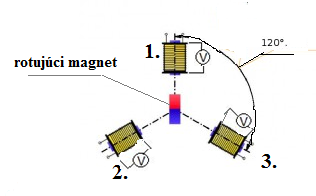 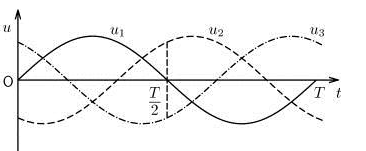 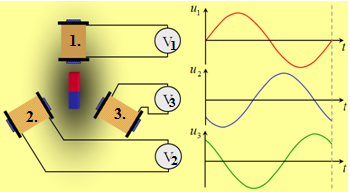 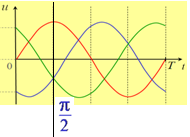 - indukované napätia majú rovnaké amplitúdy;- súčet všetkých okamžitých napätí je vždy rovný nule ....... fázový súčet =  0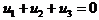 - na spojenie zdroja  so spotrebičom potrebujeme trojvodičové, prípadne štvorvodičové vedenie; - - táto sústava vhodným spojením fáz zdroja a fáz spotrebiča umožňuje prevádzku elektrických   zariadení v dvojakých hodnotách napätia a prúdu;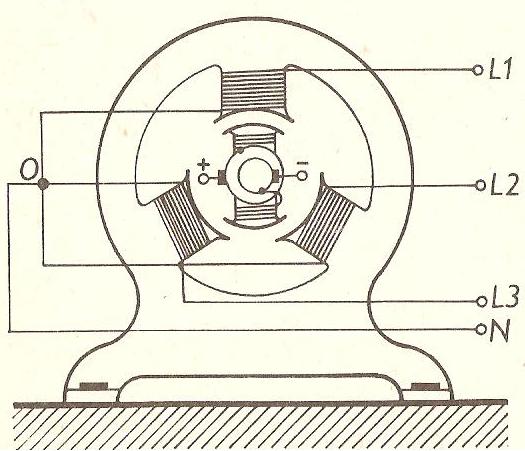 č.41-42. hodina         B- fázy zdrojov a taktiež fázy trojfázových spotrebičov môžeme spájať dvoma základnými   spôsobmi : - do hviezdy;                     -  do trojuholníka;A) SPOJENIE DO HVIEZDY (Y) = paralelne zapojenie
-vzniká tak, že začiatky (konce) všetkých vinutí spojime do uzla (neutrálny bod) a vodič z neho  vyvedený je neutrálný vodič N. Konce (začiatky) vinutia spojíme so samostatnými (fázovými)    vodičmi - L1,L2,L3;
ZAPOJENIE DO HVIEZDY UMOŽŇUJE ODOBERAŤ DVA DRUHY NAPÄTIA: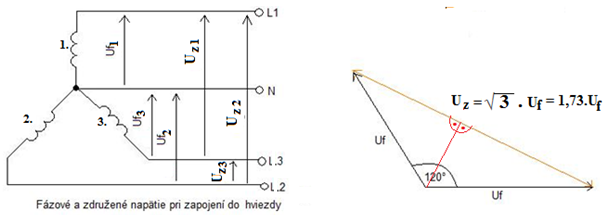 1) Fázové napätie:         Uf = 230V- je to napätie medzi ľubovoľným fázovým vodičom a neutrálnym vodičom;- napájanie domácich elektrospotrebičov, rozhlasových prijímačov, PC,...
2) Združené napätie:     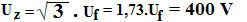 - je to napätie medzi dvoma ľubovoľnými fázovými vodičmi;- pohon 3-fázových motorov  pre vyššie výkony;B) SPOJENIE  DO TROJUHOLNÍKA (Δ) = sériové zapojenie
-vzniká tak, že je spojený vždy koniec jednej fázy (cievky) so začiatkom nasledujúcej fázy, takže vinutie generátora   tvorí uzavretý obvod.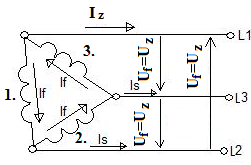 - odoberáme napätie 3x 400V súčasne –  združené;- pri spojení do trojuholníka sú jednotlivé časti spotrebiča pripojené k vyššiemu združenému   napätiu = 400 V, preto je výkon  spotrebiča pri spojení do trojuholníka väčší;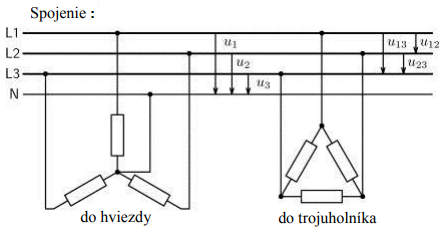 